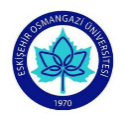 ESOGÜ Eğitim Fakültesi Temel Eğitim Bölümü Okul Öncesi Eğitimi Anabilim Dalı Programı - Ders Bilgi FormuDÖNEM GüzDERSİN KODU 171911017DERSİN ADIÇocuk Sağlığı ve İlk YardımYARIYILHAFTALIK DERS SAATİHAFTALIK DERS SAATİHAFTALIK DERS SAATİHAFTALIK DERS SAATİHAFTALIK DERS SAATİHAFTALIK DERS SAATİDERSİNDERSİNDERSİNDERSİNDERSİNYARIYILTeorikTeorikUygulamaLaboratuarLaboratuarLaboratuarKredisiAKTSTÜRÜTÜRÜDİLİI22000023ZORUNLU (✕)  SEÇMELİ (   )ZORUNLU (✕)  SEÇMELİ (   )TürkçeDERSİN KATEGORİSİDERSİN KATEGORİSİDERSİN KATEGORİSİDERSİN KATEGORİSİDERSİN KATEGORİSİDERSİN KATEGORİSİDERSİN KATEGORİSİDERSİN KATEGORİSİDERSİN KATEGORİSİDERSİN KATEGORİSİDERSİN KATEGORİSİDERSİN KATEGORİSİMeslek BilgisiMeslek BilgisiAlan BilgisiAlan BilgisiAlan BilgisiAlan BilgisiGenel KültürGenel KültürGenel KültürGenel KültürGenel KültürSeçmeliXXXXDEĞERLENDİRME ÖLÇÜTLERİDEĞERLENDİRME ÖLÇÜTLERİDEĞERLENDİRME ÖLÇÜTLERİDEĞERLENDİRME ÖLÇÜTLERİDEĞERLENDİRME ÖLÇÜTLERİDEĞERLENDİRME ÖLÇÜTLERİDEĞERLENDİRME ÖLÇÜTLERİDEĞERLENDİRME ÖLÇÜTLERİDEĞERLENDİRME ÖLÇÜTLERİDEĞERLENDİRME ÖLÇÜTLERİDEĞERLENDİRME ÖLÇÜTLERİDEĞERLENDİRME ÖLÇÜTLERİYARIYIL İÇİYARIYIL İÇİYARIYIL İÇİYARIYIL İÇİYARIYIL İÇİFaaliyet türüFaaliyet türüFaaliyet türüFaaliyet türüFaaliyet türüSayı%YARIYIL İÇİYARIYIL İÇİYARIYIL İÇİYARIYIL İÇİYARIYIL İÇİI. Ara SınavI. Ara SınavI. Ara SınavI. Ara SınavI. Ara Sınav1 40YARIYIL İÇİYARIYIL İÇİYARIYIL İÇİYARIYIL İÇİYARIYIL İÇİII. Ara SınavII. Ara SınavII. Ara SınavII. Ara SınavII. Ara SınavYARIYIL İÇİYARIYIL İÇİYARIYIL İÇİYARIYIL İÇİYARIYIL İÇİKısa SınavKısa SınavKısa SınavKısa SınavKısa SınavYARIYIL İÇİYARIYIL İÇİYARIYIL İÇİYARIYIL İÇİYARIYIL İÇİÖdevÖdevÖdevÖdevÖdevYARIYIL İÇİYARIYIL İÇİYARIYIL İÇİYARIYIL İÇİYARIYIL İÇİProjeProjeProjeProjeProjeYARIYIL İÇİYARIYIL İÇİYARIYIL İÇİYARIYIL İÇİYARIYIL İÇİRaporRaporRaporRaporRaporYARIYIL İÇİYARIYIL İÇİYARIYIL İÇİYARIYIL İÇİYARIYIL İÇİDiğer (………)Diğer (………)Diğer (………)Diğer (………)Diğer (………)YARIYIL SONU SINAVIYARIYIL SONU SINAVIYARIYIL SONU SINAVIYARIYIL SONU SINAVIYARIYIL SONU SINAVI160VARSA ÖNERİLEN ÖNKOŞUL(LAR)VARSA ÖNERİLEN ÖNKOŞUL(LAR)VARSA ÖNERİLEN ÖNKOŞUL(LAR)VARSA ÖNERİLEN ÖNKOŞUL(LAR)VARSA ÖNERİLEN ÖNKOŞUL(LAR)DERSİN KISA İÇERİĞİDERSİN KISA İÇERİĞİDERSİN KISA İÇERİĞİDERSİN KISA İÇERİĞİDERSİN KISA İÇERİĞİAnne ve çocuğun sağlığı ile ilgili temel kavramlar hakkında bilgi vermenin yanı sıra, öğrencinin ana ve çocuk sağlığını geliştirmesi, koruması, her türlü ani hastalık, kaza, yaralanma, afet, zehirlenme, boğulma vb. durumlarda, çocuğun ilk değerlendirmesini yaparak, hastaneye ulaştırana ya da profesyonel yardım gelene kadar hastanın durumunun kötüleşmesini önleyecek ve tekrar hayata döndürmek için yapılan ilaçsız girişimleri öğrenmesini ve uygulayabilmesini sağlamaktır.Anne ve çocuğun sağlığı ile ilgili temel kavramlar hakkında bilgi vermenin yanı sıra, öğrencinin ana ve çocuk sağlığını geliştirmesi, koruması, her türlü ani hastalık, kaza, yaralanma, afet, zehirlenme, boğulma vb. durumlarda, çocuğun ilk değerlendirmesini yaparak, hastaneye ulaştırana ya da profesyonel yardım gelene kadar hastanın durumunun kötüleşmesini önleyecek ve tekrar hayata döndürmek için yapılan ilaçsız girişimleri öğrenmesini ve uygulayabilmesini sağlamaktır.Anne ve çocuğun sağlığı ile ilgili temel kavramlar hakkında bilgi vermenin yanı sıra, öğrencinin ana ve çocuk sağlığını geliştirmesi, koruması, her türlü ani hastalık, kaza, yaralanma, afet, zehirlenme, boğulma vb. durumlarda, çocuğun ilk değerlendirmesini yaparak, hastaneye ulaştırana ya da profesyonel yardım gelene kadar hastanın durumunun kötüleşmesini önleyecek ve tekrar hayata döndürmek için yapılan ilaçsız girişimleri öğrenmesini ve uygulayabilmesini sağlamaktır.Anne ve çocuğun sağlığı ile ilgili temel kavramlar hakkında bilgi vermenin yanı sıra, öğrencinin ana ve çocuk sağlığını geliştirmesi, koruması, her türlü ani hastalık, kaza, yaralanma, afet, zehirlenme, boğulma vb. durumlarda, çocuğun ilk değerlendirmesini yaparak, hastaneye ulaştırana ya da profesyonel yardım gelene kadar hastanın durumunun kötüleşmesini önleyecek ve tekrar hayata döndürmek için yapılan ilaçsız girişimleri öğrenmesini ve uygulayabilmesini sağlamaktır.Anne ve çocuğun sağlığı ile ilgili temel kavramlar hakkında bilgi vermenin yanı sıra, öğrencinin ana ve çocuk sağlığını geliştirmesi, koruması, her türlü ani hastalık, kaza, yaralanma, afet, zehirlenme, boğulma vb. durumlarda, çocuğun ilk değerlendirmesini yaparak, hastaneye ulaştırana ya da profesyonel yardım gelene kadar hastanın durumunun kötüleşmesini önleyecek ve tekrar hayata döndürmek için yapılan ilaçsız girişimleri öğrenmesini ve uygulayabilmesini sağlamaktır.Anne ve çocuğun sağlığı ile ilgili temel kavramlar hakkında bilgi vermenin yanı sıra, öğrencinin ana ve çocuk sağlığını geliştirmesi, koruması, her türlü ani hastalık, kaza, yaralanma, afet, zehirlenme, boğulma vb. durumlarda, çocuğun ilk değerlendirmesini yaparak, hastaneye ulaştırana ya da profesyonel yardım gelene kadar hastanın durumunun kötüleşmesini önleyecek ve tekrar hayata döndürmek için yapılan ilaçsız girişimleri öğrenmesini ve uygulayabilmesini sağlamaktır.Anne ve çocuğun sağlığı ile ilgili temel kavramlar hakkında bilgi vermenin yanı sıra, öğrencinin ana ve çocuk sağlığını geliştirmesi, koruması, her türlü ani hastalık, kaza, yaralanma, afet, zehirlenme, boğulma vb. durumlarda, çocuğun ilk değerlendirmesini yaparak, hastaneye ulaştırana ya da profesyonel yardım gelene kadar hastanın durumunun kötüleşmesini önleyecek ve tekrar hayata döndürmek için yapılan ilaçsız girişimleri öğrenmesini ve uygulayabilmesini sağlamaktır.DERSİN AMAÇLARIDERSİN AMAÇLARIDERSİN AMAÇLARIDERSİN AMAÇLARIDERSİN AMAÇLARIAnne ve çocuğun sağlığı ile ilgili temel kavramlar hakkında bilgi vermenin yanı sıra, öğrencinin ana ve çocuk sağlığını geliştirmesi, koruması, her türlü ani hastalık, kaza, yaralanma, afet, zehirlenme, boğulma vb. durumlarda, çocuğun ilk değerlendirmesini yaparak, hastaneye ulaştırana ya da profesyonel yardım gelene kadar hastanın durumunun kötüleşmesini önleyecek ve tekrar hayata döndürmek için yapılan ilaçsız girişimleri öğrenmesini ve uygulayabilmesini sağlamaktır.Anne ve çocuğun sağlığı ile ilgili temel kavramlar hakkında bilgi vermenin yanı sıra, öğrencinin ana ve çocuk sağlığını geliştirmesi, koruması, her türlü ani hastalık, kaza, yaralanma, afet, zehirlenme, boğulma vb. durumlarda, çocuğun ilk değerlendirmesini yaparak, hastaneye ulaştırana ya da profesyonel yardım gelene kadar hastanın durumunun kötüleşmesini önleyecek ve tekrar hayata döndürmek için yapılan ilaçsız girişimleri öğrenmesini ve uygulayabilmesini sağlamaktır.Anne ve çocuğun sağlığı ile ilgili temel kavramlar hakkında bilgi vermenin yanı sıra, öğrencinin ana ve çocuk sağlığını geliştirmesi, koruması, her türlü ani hastalık, kaza, yaralanma, afet, zehirlenme, boğulma vb. durumlarda, çocuğun ilk değerlendirmesini yaparak, hastaneye ulaştırana ya da profesyonel yardım gelene kadar hastanın durumunun kötüleşmesini önleyecek ve tekrar hayata döndürmek için yapılan ilaçsız girişimleri öğrenmesini ve uygulayabilmesini sağlamaktır.Anne ve çocuğun sağlığı ile ilgili temel kavramlar hakkında bilgi vermenin yanı sıra, öğrencinin ana ve çocuk sağlığını geliştirmesi, koruması, her türlü ani hastalık, kaza, yaralanma, afet, zehirlenme, boğulma vb. durumlarda, çocuğun ilk değerlendirmesini yaparak, hastaneye ulaştırana ya da profesyonel yardım gelene kadar hastanın durumunun kötüleşmesini önleyecek ve tekrar hayata döndürmek için yapılan ilaçsız girişimleri öğrenmesini ve uygulayabilmesini sağlamaktır.Anne ve çocuğun sağlığı ile ilgili temel kavramlar hakkında bilgi vermenin yanı sıra, öğrencinin ana ve çocuk sağlığını geliştirmesi, koruması, her türlü ani hastalık, kaza, yaralanma, afet, zehirlenme, boğulma vb. durumlarda, çocuğun ilk değerlendirmesini yaparak, hastaneye ulaştırana ya da profesyonel yardım gelene kadar hastanın durumunun kötüleşmesini önleyecek ve tekrar hayata döndürmek için yapılan ilaçsız girişimleri öğrenmesini ve uygulayabilmesini sağlamaktır.Anne ve çocuğun sağlığı ile ilgili temel kavramlar hakkında bilgi vermenin yanı sıra, öğrencinin ana ve çocuk sağlığını geliştirmesi, koruması, her türlü ani hastalık, kaza, yaralanma, afet, zehirlenme, boğulma vb. durumlarda, çocuğun ilk değerlendirmesini yaparak, hastaneye ulaştırana ya da profesyonel yardım gelene kadar hastanın durumunun kötüleşmesini önleyecek ve tekrar hayata döndürmek için yapılan ilaçsız girişimleri öğrenmesini ve uygulayabilmesini sağlamaktır.Anne ve çocuğun sağlığı ile ilgili temel kavramlar hakkında bilgi vermenin yanı sıra, öğrencinin ana ve çocuk sağlığını geliştirmesi, koruması, her türlü ani hastalık, kaza, yaralanma, afet, zehirlenme, boğulma vb. durumlarda, çocuğun ilk değerlendirmesini yaparak, hastaneye ulaştırana ya da profesyonel yardım gelene kadar hastanın durumunun kötüleşmesini önleyecek ve tekrar hayata döndürmek için yapılan ilaçsız girişimleri öğrenmesini ve uygulayabilmesini sağlamaktır.DERSİN MESLEK EĞİTİMİNİ SAĞLAMAYA YÖNELİK KATKISIDERSİN MESLEK EĞİTİMİNİ SAĞLAMAYA YÖNELİK KATKISIDERSİN MESLEK EĞİTİMİNİ SAĞLAMAYA YÖNELİK KATKISIDERSİN MESLEK EĞİTİMİNİ SAĞLAMAYA YÖNELİK KATKISIDERSİN MESLEK EĞİTİMİNİ SAĞLAMAYA YÖNELİK KATKISIÇocuk sağlığı ve ilkyardım konularında görev aldıkları eğitim kurumlarında rol oynamalarına katkı sağlayacaktır.Çocuk sağlığı ve ilkyardım konularında görev aldıkları eğitim kurumlarında rol oynamalarına katkı sağlayacaktır.Çocuk sağlığı ve ilkyardım konularında görev aldıkları eğitim kurumlarında rol oynamalarına katkı sağlayacaktır.Çocuk sağlığı ve ilkyardım konularında görev aldıkları eğitim kurumlarında rol oynamalarına katkı sağlayacaktır.Çocuk sağlığı ve ilkyardım konularında görev aldıkları eğitim kurumlarında rol oynamalarına katkı sağlayacaktır.Çocuk sağlığı ve ilkyardım konularında görev aldıkları eğitim kurumlarında rol oynamalarına katkı sağlayacaktır.Çocuk sağlığı ve ilkyardım konularında görev aldıkları eğitim kurumlarında rol oynamalarına katkı sağlayacaktır.DERSİN ÖĞRENİM ÇIKTILARIDERSİN ÖĞRENİM ÇIKTILARIDERSİN ÖĞRENİM ÇIKTILARIDERSİN ÖĞRENİM ÇIKTILARIDERSİN ÖĞRENİM ÇIKTILARISağlığın geliştirilmesi ve korunması ile ilgili bilgi sahibi olmaAna-Çocuk sağlığını etkileyen faktörleri bilme	Çocukluk döneminde sık karşılaşılan bulaşıcı hastalıkları tanımlayabilmeÇocukluk döneminde sık karşılaşılan bulaşıcı hastalıkları tanımlayabilmeKadının yaşam dönemlerine göre sağlık sorunlarını açıklayabilmeHastalıklardan korunma alınacak önlemler ve aşılama takvimini açıklayabilmeTemel ilkyardım uygulamalarını yapabilme	İlkyardımı ve temel kurallarını açıklayabilme	Temel ilkyardım uygulamalarını yapabilmeSağlığın geliştirilmesi ve korunması ile ilgili bilgi sahibi olmaAna-Çocuk sağlığını etkileyen faktörleri bilme	Çocukluk döneminde sık karşılaşılan bulaşıcı hastalıkları tanımlayabilmeÇocukluk döneminde sık karşılaşılan bulaşıcı hastalıkları tanımlayabilmeKadının yaşam dönemlerine göre sağlık sorunlarını açıklayabilmeHastalıklardan korunma alınacak önlemler ve aşılama takvimini açıklayabilmeTemel ilkyardım uygulamalarını yapabilme	İlkyardımı ve temel kurallarını açıklayabilme	Temel ilkyardım uygulamalarını yapabilmeSağlığın geliştirilmesi ve korunması ile ilgili bilgi sahibi olmaAna-Çocuk sağlığını etkileyen faktörleri bilme	Çocukluk döneminde sık karşılaşılan bulaşıcı hastalıkları tanımlayabilmeÇocukluk döneminde sık karşılaşılan bulaşıcı hastalıkları tanımlayabilmeKadının yaşam dönemlerine göre sağlık sorunlarını açıklayabilmeHastalıklardan korunma alınacak önlemler ve aşılama takvimini açıklayabilmeTemel ilkyardım uygulamalarını yapabilme	İlkyardımı ve temel kurallarını açıklayabilme	Temel ilkyardım uygulamalarını yapabilmeSağlığın geliştirilmesi ve korunması ile ilgili bilgi sahibi olmaAna-Çocuk sağlığını etkileyen faktörleri bilme	Çocukluk döneminde sık karşılaşılan bulaşıcı hastalıkları tanımlayabilmeÇocukluk döneminde sık karşılaşılan bulaşıcı hastalıkları tanımlayabilmeKadının yaşam dönemlerine göre sağlık sorunlarını açıklayabilmeHastalıklardan korunma alınacak önlemler ve aşılama takvimini açıklayabilmeTemel ilkyardım uygulamalarını yapabilme	İlkyardımı ve temel kurallarını açıklayabilme	Temel ilkyardım uygulamalarını yapabilmeSağlığın geliştirilmesi ve korunması ile ilgili bilgi sahibi olmaAna-Çocuk sağlığını etkileyen faktörleri bilme	Çocukluk döneminde sık karşılaşılan bulaşıcı hastalıkları tanımlayabilmeÇocukluk döneminde sık karşılaşılan bulaşıcı hastalıkları tanımlayabilmeKadının yaşam dönemlerine göre sağlık sorunlarını açıklayabilmeHastalıklardan korunma alınacak önlemler ve aşılama takvimini açıklayabilmeTemel ilkyardım uygulamalarını yapabilme	İlkyardımı ve temel kurallarını açıklayabilme	Temel ilkyardım uygulamalarını yapabilmeSağlığın geliştirilmesi ve korunması ile ilgili bilgi sahibi olmaAna-Çocuk sağlığını etkileyen faktörleri bilme	Çocukluk döneminde sık karşılaşılan bulaşıcı hastalıkları tanımlayabilmeÇocukluk döneminde sık karşılaşılan bulaşıcı hastalıkları tanımlayabilmeKadının yaşam dönemlerine göre sağlık sorunlarını açıklayabilmeHastalıklardan korunma alınacak önlemler ve aşılama takvimini açıklayabilmeTemel ilkyardım uygulamalarını yapabilme	İlkyardımı ve temel kurallarını açıklayabilme	Temel ilkyardım uygulamalarını yapabilmeSağlığın geliştirilmesi ve korunması ile ilgili bilgi sahibi olmaAna-Çocuk sağlığını etkileyen faktörleri bilme	Çocukluk döneminde sık karşılaşılan bulaşıcı hastalıkları tanımlayabilmeÇocukluk döneminde sık karşılaşılan bulaşıcı hastalıkları tanımlayabilmeKadının yaşam dönemlerine göre sağlık sorunlarını açıklayabilmeHastalıklardan korunma alınacak önlemler ve aşılama takvimini açıklayabilmeTemel ilkyardım uygulamalarını yapabilme	İlkyardımı ve temel kurallarını açıklayabilme	Temel ilkyardım uygulamalarını yapabilmeTEMEL DERS KİTABITEMEL DERS KİTABITEMEL DERS KİTABITEMEL DERS KİTABITEMEL DERS KİTABIYARDIMCI KAYNAKLARYARDIMCI KAYNAKLARYARDIMCI KAYNAKLARYARDIMCI KAYNAKLARYARDIMCI KAYNAKLARTaşkın L. (2005). Doğum ve Kadın Sağlığı Hemşireliği, VII Baskı, Sistem Ofset Matbaacılık, Ankara.Bulgur Erten, G., Acun, S. Ana Çocuk Sağlığı, Esin Yayınevi, İstanbul, ISBN No: 9755000321Atak N.(2003). Anne Çocuk Sağlığı, YaPa (Ya-Pa) Yayınları, AnkaraŞirin A., Kavlak O. (2008). Kadın Sağlığı, Bedray Basın Yayıncılık Ltd.Şti. İstanbulGüler Ç, Akın L. 2013. Halk Sağlığı Temel Bilgiler. Hacettepe Üniversitesi Yayınları, 1. Baskı, AnkaraTaşkın L. (2005). Doğum ve Kadın Sağlığı Hemşireliği, VII Baskı, Sistem Ofset Matbaacılık, Ankara.Bulgur Erten, G., Acun, S. Ana Çocuk Sağlığı, Esin Yayınevi, İstanbul, ISBN No: 9755000321Atak N.(2003). Anne Çocuk Sağlığı, YaPa (Ya-Pa) Yayınları, AnkaraŞirin A., Kavlak O. (2008). Kadın Sağlığı, Bedray Basın Yayıncılık Ltd.Şti. İstanbulGüler Ç, Akın L. 2013. Halk Sağlığı Temel Bilgiler. Hacettepe Üniversitesi Yayınları, 1. Baskı, AnkaraTaşkın L. (2005). Doğum ve Kadın Sağlığı Hemşireliği, VII Baskı, Sistem Ofset Matbaacılık, Ankara.Bulgur Erten, G., Acun, S. Ana Çocuk Sağlığı, Esin Yayınevi, İstanbul, ISBN No: 9755000321Atak N.(2003). Anne Çocuk Sağlığı, YaPa (Ya-Pa) Yayınları, AnkaraŞirin A., Kavlak O. (2008). Kadın Sağlığı, Bedray Basın Yayıncılık Ltd.Şti. İstanbulGüler Ç, Akın L. 2013. Halk Sağlığı Temel Bilgiler. Hacettepe Üniversitesi Yayınları, 1. Baskı, AnkaraTaşkın L. (2005). Doğum ve Kadın Sağlığı Hemşireliği, VII Baskı, Sistem Ofset Matbaacılık, Ankara.Bulgur Erten, G., Acun, S. Ana Çocuk Sağlığı, Esin Yayınevi, İstanbul, ISBN No: 9755000321Atak N.(2003). Anne Çocuk Sağlığı, YaPa (Ya-Pa) Yayınları, AnkaraŞirin A., Kavlak O. (2008). Kadın Sağlığı, Bedray Basın Yayıncılık Ltd.Şti. İstanbulGüler Ç, Akın L. 2013. Halk Sağlığı Temel Bilgiler. Hacettepe Üniversitesi Yayınları, 1. Baskı, AnkaraTaşkın L. (2005). Doğum ve Kadın Sağlığı Hemşireliği, VII Baskı, Sistem Ofset Matbaacılık, Ankara.Bulgur Erten, G., Acun, S. Ana Çocuk Sağlığı, Esin Yayınevi, İstanbul, ISBN No: 9755000321Atak N.(2003). Anne Çocuk Sağlığı, YaPa (Ya-Pa) Yayınları, AnkaraŞirin A., Kavlak O. (2008). Kadın Sağlığı, Bedray Basın Yayıncılık Ltd.Şti. İstanbulGüler Ç, Akın L. 2013. Halk Sağlığı Temel Bilgiler. Hacettepe Üniversitesi Yayınları, 1. Baskı, AnkaraTaşkın L. (2005). Doğum ve Kadın Sağlığı Hemşireliği, VII Baskı, Sistem Ofset Matbaacılık, Ankara.Bulgur Erten, G., Acun, S. Ana Çocuk Sağlığı, Esin Yayınevi, İstanbul, ISBN No: 9755000321Atak N.(2003). Anne Çocuk Sağlığı, YaPa (Ya-Pa) Yayınları, AnkaraŞirin A., Kavlak O. (2008). Kadın Sağlığı, Bedray Basın Yayıncılık Ltd.Şti. İstanbulGüler Ç, Akın L. 2013. Halk Sağlığı Temel Bilgiler. Hacettepe Üniversitesi Yayınları, 1. Baskı, AnkaraTaşkın L. (2005). Doğum ve Kadın Sağlığı Hemşireliği, VII Baskı, Sistem Ofset Matbaacılık, Ankara.Bulgur Erten, G., Acun, S. Ana Çocuk Sağlığı, Esin Yayınevi, İstanbul, ISBN No: 9755000321Atak N.(2003). Anne Çocuk Sağlığı, YaPa (Ya-Pa) Yayınları, AnkaraŞirin A., Kavlak O. (2008). Kadın Sağlığı, Bedray Basın Yayıncılık Ltd.Şti. İstanbulGüler Ç, Akın L. 2013. Halk Sağlığı Temel Bilgiler. Hacettepe Üniversitesi Yayınları, 1. Baskı, AnkaraDERSTE GEREKLİ ARAÇ VE GEREÇLERDERSTE GEREKLİ ARAÇ VE GEREÇLERDERSTE GEREKLİ ARAÇ VE GEREÇLERDERSTE GEREKLİ ARAÇ VE GEREÇLERDERSTE GEREKLİ ARAÇ VE GEREÇLERDERSİN HAFTALIK PLANIDERSİN HAFTALIK PLANIHAFTAİŞLENEN KONULAR1Çocuk sağlığının tanımı2Ülkemizde ve dünyada çocuk sağlığının durumu3Anne karnında çocuk gelişimi4Hamilelikte geçirilebilecek hastalık ve kazaların çocuğun gelişimine etkileri50-8 yaş çocuklarının fiziksel gelişimi (diş, boy, kilo) ve takibi60-8 yaş çocuklarında görülen çocuk hastalıkları (ishal ve solunum yolu enfeksiyonları7-8Vize Sınav ı9Bağışıklama ve döküntülü hastalıklar10Paraziter enfeksiyonlar vb. ) ve aşılar11Kadının yaşam dönemlerine göre sağlık sorunları12Aile planlaması13Kırık-çıkık, yanma, yaralanma, böcek sokması, zehirlenme, yabancı cisim yutma vb. durumlarda öğretmenin yapması gereken ilk yardım.14Genel Değerlendirme15-16Final SınavıNOPROGRAM ÇIKTILARI321Türkçeyi kurallarına uygun, düzgün ve etkili kullanabilme ve öğrencilerle sağlıklı iletişim kurabilme becerisine sahip olur.XAtatürk İlke ve İnkılâplarına bağlı, demokrasiye ve hukukun üstünlüğüne inanan, Türk milli, manevi, ahlaki ve kültürel değerlerinin bilincinde olan ve bunlara mesleğinde duyarlılık gösteren bir öğretmen olurXÖğretmenlik mesleği ve alanıyla ilgili genel kültür ve pedagoji bilgisine sahip olur; çağdaş öğretim yöntem- tekniklerini,  ölçme- değerlendirme yöntemlerini bilir ve uygular.XOkul öncesi eğitimi alanı için gerekli materyalleri, bilişim araçları ve iletişim teknolojilerini kullanır. XOkul öncesi öğretim kurumlarını tanır, özelliklerini ifade eder, okul öncesi öğretmenlerinin sahip olması gereken özellikleri bilir. XOkulöncesi eğitimi alanıyla ilgili ulusal ve uluslararası düzeydeki güncel gelişmeleri takip eder. XOkulöncesi eğitimi alanında uygulamada karşılaşılan sorunları çözmek için bireysel ve ekip üyesi olarak sorumluluk alır. XOkulöncesi eğitim kurumları yönetim bilgisi ve becerisine sahip olur. XÇocukların gelişimine ve kültür özelliklerine uygun, bireysel ve işbirlikli öğrenmeyi destekleyen öğrenme ortamları tasarlar.XMeslektaşlar, aileler, toplum, diğer kişi ve kurumlar ile çocukların gelişimlerine ve öğrenmelerine katkı sağlayacak şekilde işbirlikleri yapar.XÇocukların gelişimlerini ve öğrenmelerini sürekli olarak izleme, kaydetme ve eğitimi planlama amacıyla okul öncesi eğitime uygun çeşitli değerlendirme yöntemleri ve araçları kullanır. XÇocuklukların gelişim özellikleri, ilgi, gereksinimleri, çevresel ve kültürel özelliklerini dikkate alarak eğitim planını hazırlar ve uygular. XTürk Eğitim Sistemi’nin amaç, yapı ve işleyişini, sınıf yönetimi yaklaşımlarını ve eğitim ile ilgili kavramları açıklar. XOkul öncesi eğitim ve çocuk gelişimi alanında çağdaş bilgi ve uygulama becerilerine sahip olur.XOkul öncesi çağdaki çocukların bilişsel, psiko-sosyal, duygusal, bedensel, ahlaki gelişim, öz bakım becerileri, dil, cinsel gelişim özellikleri hakkında bilgi sahibi olur.XOkul öncesi dönemdeki çocukların ve ailelerinin beslenme, sağlık, eğitim alanındaki ihtiyaçlarını bilir ve temel ilkyardım becerilerini kullanabilir.XOkul öncesi dönem çocukların fizyolojik ve anatomik özelliklerini bilir ve bunları fiziksel gelişim özellikleri ile değerlendirebilirXOkul öncesi dönem çocukların fen, matematik, müzik, oyun sanat, drama, Türkçe dil ve okuma -yazmaya hazırlık becerilerini destekleyecek etkinlikler hazırlar ve uygular.XOkul öncesi dönemde gelişim problemi olan çocukları tanır, özelliklerini bilir, bu çocukları okulda ve evde destekleyecek uygulamaları yapar. XEğitim teknolojilerindeki yenilikleri takip eder, bu gelişmeleri sınıf ortamına uygular ve okul öncesi eğitimin kazanımlarına uygun eğitim ortamları hazırlar.XYaşam boyu öğrenme bilincini edinerek bireysel ve mesleki gelişimini sağlar.XSosyal ve mesleki yaşamında bir yabancı dili temel düzeyde bilerek alanındaki bilgilere ulaşır.  X1:Hiç Katkısı Yok. 2:Kısmen Katkısı Var. 3:Tam Katkısı Var.1:Hiç Katkısı Yok. 2:Kısmen Katkısı Var. 3:Tam Katkısı Var.1:Hiç Katkısı Yok. 2:Kısmen Katkısı Var. 3:Tam Katkısı Var.1:Hiç Katkısı Yok. 2:Kısmen Katkısı Var. 3:Tam Katkısı Var.1:Hiç Katkısı Yok. 2:Kısmen Katkısı Var. 3:Tam Katkısı Var.